ИНФОРМАЦИОННЫЙ БЮЛЛЕТЕНЬ № 19(202)АДМИНИСТРАЦИИЕЙСКОУКРЕПЛЕНСКОГОСЕЛЬСКОГО ПОСЕЛЕНИЯЩЕРБИНОВСКОГО РАЙОНАсело Ейское Укрепление20.12.2016СОДЕРЖАНИЕОб утверждении программы приватизации муниципального имущества Ейскоукрепленского сельского поселения Щербиновского района на 2017 годВ целях мобилизации доходов в бюджет Ейскоукрепленского сельского поселения Щербиновского района, оптимизации использования муниципального имущества Ейскоукрепленского сельского поселения Щербиновского района, недопущения его ухудшения, а также снижения бремени расходов по содержанию объектов муниципальной собственности Ейскоукрепленского сельского поселения Щербиновского района, руководствуясь Федеральным законом от  № 178-ФЗ «О приватизации государственного и муниципального имущества», решением Совета Ейскоукрепленского сельского поселения Щербиновского района от 25 ноября 2015 года № 1 «Об утверждении Положения о порядке управления и распоряжения объектами муниципальной собственности Ейскоукрепленского сельского поселения Щербиновского района», Уставом Ейскоукрепленского сельского поселения Щербиновского района, Совет Ейскоукрепленского сельского поселения Щербиновского района      р е ш и л:1. Утвердить программу приватизации муниципального имущества Ейскоукрепленского сельского поселения Щербиновского района на 2017 год (прилагается).2. Опубликовать настоящее решение в периодическом печатном издании «Информационный бюллетень администрации Ейскоукрепленского сельского поселения Щербиновского района».3. Разместить настоящее решение на официальном сайте администрации Ейскоукрепленского сельского поселения Щербиновского района.4. Контроль за выполнением настоящего решения возложить на главу Ейскоукрепленского сельского поселения Щербиновского района А.А. Колосова.5. Настоящее решение вступает в силу на следующий день после его официального опубликования.ГлаваЕйскоукрепленского сельского поселения Щербиновского района                                                                          А.А. КолосовПРОГРАММАприватизации муниципального имущества Ейскоукрепленского сельского поселения Щербиновского района на 2017 год1. Общие положения1.1. Программа приватизации муниципального имущества Ейскоукрепленского сельского поселения Щербиновского района на 2017 год (далее - Программа) разработана в соответствии с Конституцией Российской Федерации, Гражданским кодексом Российской Федерации, Федеральным законом от 21 декабря 2001 года № 178-ФЗ «О приватизации государственного и муниципального имущества», постановлениями Правительства Российской Федерации от 12 августа 2002 года № 584 «Об утверждении Положения о проведении конкурса по продаже государственного или муниципального имущества», от 12 августа 2002 года № 585 «Об утверждении Положения об организации продажи государственного или муниципального имущества на аукционе и Положения об организации продажи находящихся в государственной или муниципальной собственности акций открытых акционерных обществ на специализированном аукционе», Уставом Ейскоукрепленского сельского поселения Щербиновского района и решением Совета Ейскоукрепленского сельского поселения Щербиновского района от 25 ноября 2015 года № 1 «Об утверждении Положения о порядке управления и распоряжения объектами муниципальной собственности Ейскоукрепленского сельского поселения Щербиновского района» (далее - решение).2. Цели и задачи приватизации муниципального имущества Ейскоукрепленского сельского поселения Щербиновского района2.1. Главными целями приватизации муниципального имущества Ейскоукрепленского сельского поселения Щербиновского района (далее – муниципальное имущество) на 2017 год является повышение эффективности управления муниципальной собственностью Ейскоукрепленского сельского поселения Щербиновского района (далее – муниципальная собственность) и обеспечение планомерности процесса приватизации.2.2. Приватизация муниципального имущества в 2017 году будет направлена на решение следующих задач:повышение эффективности использования муниципального имущества;оптимизация структуры муниципальной собственности;уменьшение бюджетных расходов на управление муниципальным имуществом;создание условий для развития рынка недвижимости;пополнение доходной части бюджета Ейскоукрепленского сельского поселения Щербиновского района;привлечение инвестиций в экономику Ейскоукрепленского сельского поселения Щербиновского района;расширение производства и создание новых рабочих мест.3. Прогноз поступлений в бюджет Ейскоукрепленского сельского поселения Щербиновского района денежных средств, полученных от приватизации муниципального имущества, распределение средств от приватизации3.1. Прогноз поступлений в бюджет Ейскоукрепленского сельского поселения Щербиновского района денежных средств, полученных от приватизации муниципального имущества, определяется на основании отчета о проведении оценки рыночной стоимости и установления начальной цены муниципального имущества.3.2. Денежные средства, полученные от приватизации муниципального имущества, подлежат перечислению в бюджет Ейскоукрепленского сельского поселения Щербиновского района в полном объеме.3.3. Затраты на организацию и проведение приватизации муниципального имущества состоят из фактических расходов по следующим видам затрат:оценка муниципального имущества для определения рыночной стоимости и установления начальной цены;оплата услуг держателей реестров владельцев ценных бумаг (регистраторов) по внесению данных в реестр и выдаче выписок из реестра, оплата услуг депозитариев, расходы, связанные с оформлением прав на муниципальное имущество, а также с осуществлением администрацией Ейскоукрепленского сельского поселения Щербиновского района прав акционера;организация продажи муниципального имущества, включая привлечение с этой целью профессиональных участников рынка ценных бумаг;публикация информационных сообщений о продаже и результатах сделок приватизации муниципального имущества в определенных в установленном порядке средствах массовой информации.4. Муниципальное имущество, приватизация которого планируется в 2017 году4.1. Приватизация муниципального имущества осуществляется согласно Перечню муниципального имущества Ейскоукрепленского сельского поселения Щербиновского района, которое планируется приватизировать в 2017 году (прилагается).4.2. В соответствии с пунктом 8.2 Положения о порядке управления и распоряжения объектами муниципальной собственности Ейскоукрепленского сельского поселения Щербиновского района, утвержденного решением Совета Ейскоукрепленского сельского поселения Щербиновского района от 25 ноября 2015 года № 1, конкретный способ приватизации муниципального имущества, сроки и условия ее проведения, а также начальная цена объекта определяются комиссией по проведению аукциона по продаже муниципального имущества Ейскоукрепленского сельского поселения Щербиновского района, состав которой утверждаются постановлением администрации Ейскоукрепленского сельского поселения Щербиновского района.5. Отчет о выполнении программы5.1. Администрация Ейскоукрепленского сельского поселения Щербиновского района до 1 марта 2018 года представляет в Совет Ейскоукрепленского сельского поселения Щербиновского района отчет о выполнении настоящей Программы.5.2. Отчет о выполнении Программы должен содержать перечень приватизированного муниципального имущества с указанием способа, срока, рыночной цены приватизированного муниципального имущества, цены сделки приватизации.ГлаваЕйскоукрепленского сельского поселенияЩербиновского района                                                                          А.А. КолосовПЕРЕЧЕНЬмуниципального имущества Ейскоукрепленского сельского поселения Щербиновского района,которое планируется приватизировать в 2017 годуГлаваЕйскоукрепленского сельского поселенияЩербиновского района                                                                                                                                                А.А. КолосовОб утверждении начальной цены продаваемых объектовмуниципальной собственности Ейскоукрепленского сельскогопоселения Щербиновского районаВ соответствии с решением Совета Ейскоукрепленского сельского поселения Щербиновского района от 25 ноября 2015 года № 1 «Об утверждении Положения о порядке управления и распоряжения объектами муниципальной собственности Ейскоукрепленского сельского поселения Щербиновского района» Совет Ейскоукрепленского сельского поселения Щербиновского района  р е ш и л:1. Утвердить начальную цену продаваемых объектов муниципальной собственности Ейскоукрепленского сельского поселения Щербиновского района: Жилой дом, назначение жилое, общей площадью 58,3 квадратных метра, литер А, а, этажность: 1, подземная этажность: 0, кадастровый (или условный) номер 23:36:0402004:322 с земельным участком. Категория земельного участка: земли населенных пунктов – личное подсобное хозяйство. Площадь 1000 квадратных метров, расположенный по адресу: Россия, Краснодарский край. Щербиновский район, село Ейское Укрепление, улица Садовая, 4. Кадастровый (или условный) номером 23:36:0402004:168, в сумме 264 251 (двести шестьдесят четыре тысячи двести пятьдесят один) рубль 00 копеек, без учета НДС.2. Контроль за выполнением настоящего решения возложить на главу Ейскоукрепленского сельского поселения Щербиновского района А.А. Колосова.3. Настоящее решение вступает в силу со дня подписания.ГлаваЕйскоукрепленского сельского поселения Щербиновского района                                                                          А.А. КолосовО внесении изменений в решение Совета Ейскоукрепленского сельского поселения Щербиновского района от 25 декабря 2015 года № 1 «О бюджете Ейскоукрепленского сельского поселения Щербиновского района на 2016 год»Совет Ейскоукрепленского сельского поселения Щербиновского района    р е ш и л:1. Внести в решение Совета Ейскоукрепленского сельского поселения Щербиновского района от 25 декабря 2015 года № 1 «О бюджете Ейскоукрепленского сельского поселения Щербиновского района на 2016 год»   следующие изменения:1) статью 1 изложить в новой редакции: «Утвердить основные характеристики бюджета Ейскоукрепленского сельского поселения Щербиновского района на 2016 год:1) общий объем доходов в сумме 12180437,00 рублей;2) общий объем расходов в сумме 10276262,81 рубля;3) верхний предел муниципального долга Ейскоукрепленского сельского поселения Щербиновского района на 01 января 2017 года в сумме 0,00 рубля, в том числе верхний предел долга по муниципальным гарантиям Ейскоукрепленского сельского поселения Щербиновского района в сумме                  0,00 рубля;4) профицит бюджета Ейскоукрепленского сельского поселения Щербиновского района в сумме 1904174,19 рубля.»;2) приложение № 2 изложить в новой редакции (приложение № 1);3) приложение № 6 изложить в новой редакции (приложение № 2);4) приложение № 7 изложить в новой редакции (приложение № 3);          5) приложение № 8 изложить в новой редакции (приложение № 4);         6) приложение № 9 изложить в новой редакции (приложение № 5).2. Официально опубликовать настоящее решение в периодическом печатном издании «Информационный бюллетень администрации Ейскоукрепленского сельского поселения Щербиновского района».3. Контроль за выполнением настоящего решения возложить на главу Ейскоукрепленского сельского поселения Щербиновского района                     А.А. Колосова.4. Настоящее решение вступает в силу на следующий день после его официального опубликования.ГлаваЕйскоукрепленского сельского поселения Щербиновского района						                     А.А. КолосовПРИЛОЖЕНИЕ № 1к решению Совета  Ейскоукрепленского сельского поселения Щербиновского районаот 19.12.2016 № 3«ПРИЛОЖЕНИЕ № 2УТВЕРЖДЕНрешением Совета Ейскоукрепленского сельского поселения Щербиновского района 
от 25.12.2015 № 1   Объем поступлений доходов в бюджет Ейскоукрепленского сельского поселения Щербиновского района по кодам видов (подвидов) доходов на 2016 годГлаваЕйскоукрепленского сельского поселения Щербиновского района						                    А.А. КолосовПРИЛОЖЕНИЕ № 2 к решению Совета Ейскоукрепленского сельского поселения Щербиновского района от 19.12.2016 № 3«ПРИЛОЖЕНИЕ № 6УТВЕРЖДЕНО к решению Совета Ейскоукрепленского сельского поселения Щербиновского района от 25.12.2015 № 1Распределение бюджетных ассигнований по разделам и подразделам классификации расходов бюджетов на 2016 год                                                                                                                                               (рублей)ГлаваЕйскоукрепленского сельского поселения Щербиновского района						                       А.А. КолосовПРИЛОЖЕНИЕ № 3к решению Совета  Ейскоукрепленского сельского поселения Щербиновского районаот 19.12.2016 № 3«ПРИЛОЖЕНИЕ № 7УТВЕРЖДЕНрешением Совета Ейскоукрепленского сельского поселения Щербиновского района 
от 25.12.2015 № 1 Распределение бюджетных ассигнований по целевым статьям (муниципальным программам Ейскоукрепленского сельского поселения Щербиновского района и непрограммным направлениям деятельности), группам видов расходов классификации расходов бюджетов на 2016 год	(рублей)ГлаваЕйскоукрепленского сельского поселения Щербиновского района						                     А.А. КолосовПРИЛОЖЕНИЕ № 4к решению СоветаЕйскоукрепленского сельскогопоселения Щербиновского районаот 19.12.2016 № 3«ПРИЛОЖЕНИЕ № 8УТВЕРЖДЕНрешением Совета Ейскоукрепленского сельского поселения Щербиновского района 
от 25.12.2015 № 1 ВЕДОМСТВЕННАЯ СТРУКТУРА расходов бюджета Ейскоукрепленского сельского поселения Щербиновского района на 2016 год            (рублей)ГлаваЕйскоукрепленского сельского поселения Щербиновского района						                     А.А. КолосовПРИЛОЖЕНИЕ № 5к решению Совета  Ейскоукрепленского сельского поселения Щербиновского районаот 19.12.2016 № 3«ПРИЛОЖЕНИЕ № 9УТВЕРЖДЕНрешением Совета Ейскоукрепленского сельского поселения Щербиновского района 
от 25.12.2015 № 1 Источники внутреннего финансирования дефицита бюджета Ейскоукрепленского сельского поселения Щербиновского района, перечень статей и видов источников финансирования дефицитов бюджетов на 2016 годГлаваЕйскоукрепленского сельского поселения Щербиновского района						                     А.А.КолосовОб условиях приватизации муниципального имущества Ейскоукрепленского сельского поселенияЩербиновского районаВ соответствии с Федеральным законом от 21 декабря 2001 года                         № 178-ФЗ «О приватизации государственного и муниципального имущества», постановлением Правительства Российской Федерации от 12 августа 2002 года № 585 «Об утверждении Положения об организации продажи государственного или муниципального имущества на аукционе и Положения об организации продажи находящихся в государственной или муниципальной собственности акций открытых акционерных обществ на специализированном аукционе», решениями Совета Ейскоукрепленского сельского поселения Щербиновского района от 25 ноября 2015 года № 1 «Об утверждении Положения о порядке управления и распоряжения объектами муниципальной собственности Ейскоукрепленского сельского поселения Щербиновского района», от 19 декабря 2016 года № 1 «Об утверждении программы приватизации муниципального имущества Ейскоукрепленского сельского поселения Щербиновского района на 2017 год»:1. Утвердить условия приватизации муниципального имущества Ейскоукрепленского сельского поселения Щербиновского района:1.1. Способ приватизации: торги в форме открытого аукциона по составу участников торгов и с закрытой формой подачи предложений о цене.1.2. Наименование имущества:Лот № 1: Жилой дом, назначение: жилое. Общей площадью 58.3 кв.м. Инвентарный номер: 441. Литер: А,а. Этажность: 1. Подземная этажность: 0. Адрес (местоположение): Россия, Краснодарский край, Щербиновский район,            с. Ейское Укрепление, ул.Садовая, дом №4. Кадастровый (или условный) номер: 23:36:0402004:322 с земельным участком. Категория земель: земли населенных пунктов – личное подсобное хозяйство. Площадь: 1000 кв.м. Адрес (местоположение): Россия, Краснодарский край, Щербиновский район, с. Ейское Укрепление, ул. Садовая, 4. Кадастровый (или условный) номер: 23:36:0402004:168 (далее – Недвижимое имущество).1.3. Начальная цена: Лот № 1: 264251,00 (двести шестьдесят четыре тысячи двести пятьдесят один) рубль 00 копеек, без учета НДС.1.4. Задаток устанавливается в размере 10 процентов от начальной стоимости и составляет: Лот № 1: 26425 (двадцать шесть тысяч четыреста двадцать пять) рублей                               10 копеек.Задаток должен быть внесен не позднее 2 февраля 2017 года, в соответствие с договором о задатке. Заключение договора о задатке осуществляется по месту приема заявок.Определить, что:1) заявки на участие в аукционе принимаются в рабочие дни: понедельник – четверг с 8 часов 00 минут до 16 часов 12 минут по московскому времени и пятница с 8 часов 00 минут до 15 часов 12 минут по московскому времени, по адресу: Краснодарский край, Щербиновский район, село Ейское Укрепление, улица Суворова, 12, кабинет № 4. Дата начала приема заявок: 26 декабря 2016 года.Дата окончания приема заявок: 2 февраля 2017 года.Контактный телефон: (8-86151) 3-72-47.2) определение участников аукциона состоится 7 февраля 2017 года по адресу: Краснодарский край, Щербиновский район, село Ейское Укрепление, улица Суворова, 12, кабинет № 4 в 15 часов 00 минут по московскому времени;3) подведение итогов аукциона и определение победителя аукциона состоится 22 февраля 2017 года по адресу: Краснодарский край, Щербиновский район, село Ейское Укрепление, улица Суворова, 12, кабинет № 1, в 10 часов 00 минут по московскому времени.2. Администрации Ейскоукрепленского сельского поселения Щербиновского района не менее чем за 30 дней до дня осуществления продажи Недвижимого имущества, обеспечить размещение информационного сообщения о продаже Недвижимого имущества на официальном сайте торгов Российской Федерации в сети «Интернет» для размещения информации о проведении торгов http://torgi.gov.ru и на официальном сайте администрации Ейскоукрепленского сельского поселения Щербиновского района http://eusp.su.3. Признать утратившим силу распоряжение администрации Ейскоукрепленского сельского поселения Щербиновского района от 1 августа 2016 года № 27-р «Об условиях приватизации муниципального имущества Ейскоукрепленского сельского поселения Щербиновского района».4. Контроль за выполнением настоящего распоряжения оставляю за собой.5. Распоряжение вступает в силу на следующий день после его официального опубликования.ГлаваЕйскоукрепленского сельского поселения Щербиновского района                                                                          А.А. КолосовООО «ЕПП», 353620, Щербиновский район, ст.Старощербиновская, ул.Красная, 60, тел/факс: 8(86132) 4-14-65, 4-42-67                                      yeisk-pp2@mail.ru.  20.12.2016. Заказ № ____, тираж 50 экз.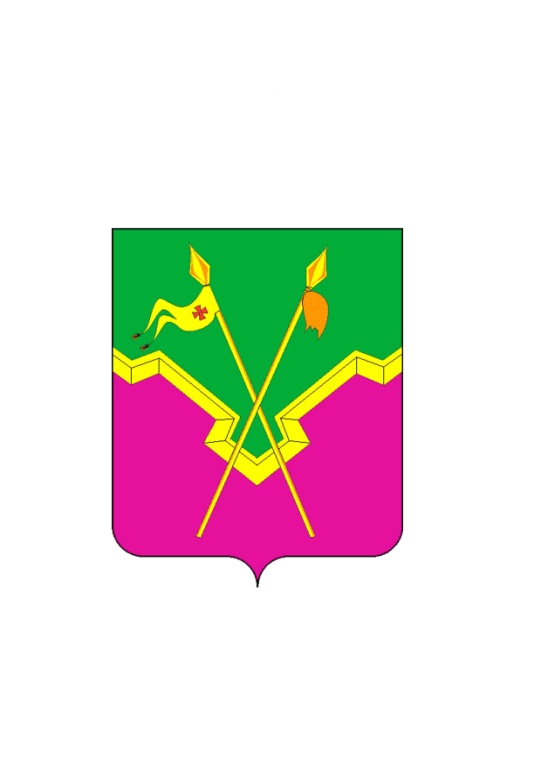 РЕШЕНИЕ Совета Ейскоукрепленского сельского поселения Щербиновского района от 19.12.2016 № 1 «Об утверждении программы приватизации муниципального имущества Ейскоукрепленского сельского поселения Щербиновского района на 2017 год»стр. 3РЕШЕНИЕ Совета Ейскоукрепленского сельского поселения Щербиновского района от 19.12.2016 № 2 «Об утверждении начальной цены продаваемых объектов муниципальной собственности Ейскоукрепленского сельского поселения Щербиновского района»стр. 7РЕШЕНИЕ Совета Ейскоукрепленского сельского поселения Щербиновского района от 19.12.2016 № 3 «О внесении изменений в решение Совета Ейскоукрепленского сельского поселения Щербиновского района от 25 декабря 2015 года № 1 «О бюджете Ейскоукрепленского сельского поселения Щербиновского района на 2016 год»стр. 9РАСПОРЯЖЕНИЕ администрации Ейскоукрепленского сельского поселения Щербиновского района от 19.12.2016 № 51-р «Об условиях приватизации муниципального имущества Ейскоукрепленского сельского поселения Щербиновского района»стр. 34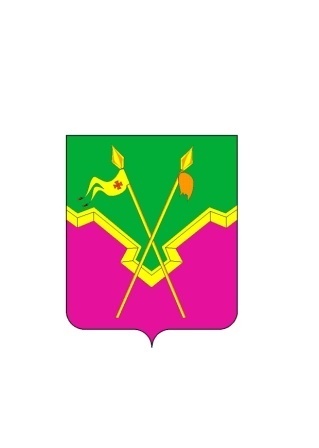 СОВЕТ ЕЙСКОУКРЕПЛЕНСКОГО СЕЛЬСКОГО ПОСЕЛЕНИЯ ЩЕРБИНОВСКОГО РАЙОНА ТРЕТЬЕГО СОЗЫВАДВАДЦАТЬ ВОСЬМАЯ СЕССИЯРЕШЕНИЕСОВЕТ ЕЙСКОУКРЕПЛЕНСКОГО СЕЛЬСКОГО ПОСЕЛЕНИЯ ЩЕРБИНОВСКОГО РАЙОНА ТРЕТЬЕГО СОЗЫВАДВАДЦАТЬ ВОСЬМАЯ СЕССИЯРЕШЕНИЕот 19.12.2016                                         № 1село Ейское Укреплениесело Ейское УкреплениеПРИЛОЖЕНИЕУТВЕРЖДЕНАрешением СоветаЕйскоукрепленского сельского поселения Щербиновского районаот 19.12.2016 № 1ПРИЛОЖЕНИЕк Программе приватизации муниципального имущества Ейскоукрепленского сельского поселения Щербиновского района на 2017 год№ 
п/пПолное наименование предприятия,объединения, имущества,основные характеристикиЮридический адреспредприятия,местонахождениеимуществаСпособ и срокприватизацииПринадлежность к объектам - памятникам истории,архитектуры и культурыместного значенияПлощадь  
земельного
участка  
(га)1234561Жилой дом, назначение жилое, общей площадью 58,3 квадратных метра, литер А, а, этажность: 1, подземная этажность: 0, кадастровый (или условный) номер 23:36:0402004:322 с земельным участком. Категория земельного участка: земли населенных пунктов – личное подсобное хозяйство. Площадь 1000 квадратных метров. Кадастровый (или условный) номером 23:36:0402004:168.Россия, Краснодарский край, Щербиновский район, село Ейское Укрепление, ул. Садовая, 4аукцион с  закрытой формой подачи предложений о цене;1 квартал2017 годане принадлежитСОВЕТ ЕЙСКОУКРЕПЛЕНСКОГО СЕЛЬСКОГО ПОСЕЛЕНИЯ ЩЕРБИНОВСКОГО РАЙОНА ТРЕТЬЕГО СОЗЫВАДВАДЦАТЬ ВОСЬМАЯ СЕССИЯРЕШЕНИЕСОВЕТ ЕЙСКОУКРЕПЛЕНСКОГО СЕЛЬСКОГО ПОСЕЛЕНИЯ ЩЕРБИНОВСКОГО РАЙОНА ТРЕТЬЕГО СОЗЫВАДВАДЦАТЬ ВОСЬМАЯ СЕССИЯРЕШЕНИЕот 19.12.2016                                         № 2село Ейское Укреплениесело Ейское УкреплениеСОВЕТ ЕЙСКОУКРЕПЛЕНСКОГО СЕЛЬСКОГО ПОСЕЛЕНИЯЩЕРБИНОВСКОГО РАЙОНА ТРЕТЬЕГО СОЗЫВАдвадцать восьмая СЕССИЯРЕШЕНИЕСОВЕТ ЕЙСКОУКРЕПЛЕНСКОГО СЕЛЬСКОГО ПОСЕЛЕНИЯЩЕРБИНОВСКОГО РАЙОНА ТРЕТЬЕГО СОЗЫВАдвадцать восьмая СЕССИЯРЕШЕНИЕот 19.12.2016                                                           № 3село Ейское Укреплениесело Ейское УкреплениеКод Наименование доходаСумма, рублей1 00 00000 00 0000 000Налоговые и неналоговые доходы7305629,911 01 02000 01 0000 110Налог на доходы физических лиц 2100000,001 03 02230 01 0000 1101 03 02240 01 0000 1101 03 02250 01 0000 1101 03 02260 01 0000 110Доходы от уплаты акцизов на нефтепродукты, производимые на территории Российской Федерации, подлежащие распределению в консолидированные бюджеты субъектов Российской Федерации954100,001 05 03000 01 0000 110Единый сельскохозяйственный налог650000,001 06 01030 10 1000 110Налог на имущество физических лиц, взимаемый по ставкам, применяемым к объектам налогообложения, расположенным в границах поселения214000,001 06 06000 10 0000 110Земельный налог1800000,001 13 02995 10 0000 130Прочие доходы от компенсации затрат бюджетов сельских поселений34303,001 14 06025 10 0000 430Доходы от продажи земельных участков, находящихся в собственности сельских поселений (за исключением земельных участков муниципальных бюджетных и автономных учреждений)1553226,912 00 00000 00 0000 000БЕЗВОЗМЕЗДНЫЕ ПОСТУПЛЕНИЯ4874807,09  2 02 00000 00 0000 000Безвозмездные поступления от других бюджетов бюджетной системы Российской Федерации5064500,00  2 02 01 000 00 0000 151Дотации бюджетам субъектов Российской Федерации и муниципальных образований3692500,00  2 02 02000 00 0000 151Субсидии бюджетам субъектов Российской Федерации и муниципальных образований  1177800,002 02 03 000 00 0000 151Субвенции бюджетам субъектов Российской Федерации и муниципальных образований194200,00 2 07 00000 00 0000 000Прочие безвозмездные поступления10800,002 07 05030 10 0000 180Поступления от денежных пожертвований, предоставляемых физическими лицами получателям средств бюджетов сельских поселений5800,00 2 07 05030 10 0000 180Прочие безвозмездные поступления в бюджеты поселений5000,002 19 05 000 10 0000 151Возврат остатков субсидий, субвенций и иных межбюджетных трансфертов, имеющие целевое назначение, прошлых лет, из бюджета поселения-200492,91Всего12180437,00»№ п/пНаименованиеРЗПРСуммаВсего расходов10276262,81в том числе:1.Общегосударственные вопросы0100 3573883,74Функционирование высшего должностного лица субъекта Российской Федерации и муниципального образования0102462158,31Функционирование Правительства Российской Федерации, высших органов исполнительной власти субъектов Российской Федерации, местных администраций01042621275,17Обеспечение деятельности финансовых, налоговых и таможенных органов и органов финансового (финансово-бюджетного) надзора010620000,00Проведение выборов0107150000,00Резервные фонды011110000,00Другие общегосударственные вопросы0113310450,262.Национальная оборона0200190400,00Мобилизационная и вневойсковая подготовка0203190400,003.Национальная безопасность и правоохранительная деятельность030030000,00Защита населения и территории от чрезвычайных ситуаций природного и техногенного характера, гражданская оборона030910000,00Другие вопросы в области национальной безопасности и правоохранительной деятельности031420000,004.Национальная экономика04001024175,94Дорожное хозяйство (дорожные фонды)04091023175,94Другие вопросы в области национальной экономики04121000,005.Жилищно-коммунальное хозяйство0500881701,07Благоустройство0503881701,076.Образование070010000,00Молодежная политика 070710000,007.Культура, кинематография08004556002,32Культура08014556002,328.Физическая культура и спорт110010000,00Физическая культура11 01 10000,009.Обслуживание государственного и муниципального долга130099,74Обслуживание государственного внутреннего и муниципального долга130199,74».№ п/пНаименованиеЦСРВРСумма 12345ВСЕГО:10276262,811.Муниципальная программа  «Обеспечение деятельности администрации Ейскоукрепленского сельского поселения Щербиновского района» 01 0 00 000002893707,83 Информатизация деятельности органов местного самоуправления01 0 01 00000191232,66Информатизация деятельности органов местного самоуправления муниципального образования01 0 01 00010187782,40Закупка товаров, работ и услуг для государственных (муниципальных) нужд01 0 01 00010200187782,40Информатизация деятельности органов местного самоуправления муниципального образования (кредиторская задолженность)01 0 01 000193450,26Закупка товаров, работ и услуг для государственных (муниципальных) нужд01 0 01 000192003450,26Информационное освещение деятельности органов местного самоуправления01 0 02 0000083000,00Информационное освещение деятельности органов местного самоуправления муниципального образования01 0 02 1002083000,00Закупка товаров, работ и услуг для государственных (муниципальных) нужд01 0 02 1002020083000,00Отдельные мероприятия по реализации муниципальной программы01 0 07 000002607475,17Расходы на обеспечение функций органов местного самоуправления01 0 07 001902599212,69Расходы на выплаты персоналу в целях обеспечения выполнения функций государственными (муниципальными) органами, казенными учреждениями, органами управления государственными внебюджетными фондами01 0 07 001901002226212,69Закупка товаров, работ и услуг для государственных (муниципальных) нужд01 0 07 00190200350000,00Иные бюджетные ассигнования01 0 07 0019080023000,00Расходы на обеспечение функций органов местного самоуправления (кредиторская задолженность)01 0 07 001998262,48Закупка товаров, работ и услуг для государственных (муниципальных) нужд01 0 07 00199  2008262,48Прочие мероприятия, связанные с муниципальным управлением01 0 09 0000012000,00Реализация  функций, связанных с муниципальным управлением 01 0 09 1048012000,00Закупка товаров, работ и услуг для государственных (муниципальных) нужд01 0 09 1048020012000,002.Муниципальная программа «Управление муниципальным имуществом Ейскоукрепленского сельского поселения Щербиновского района» 03 0 00 0000022217,60Содержание и обслуживание казны03 0 02 0000022217,60Содержание и обслуживание казны муниципального образования03 0 02 1008022217,60Закупка товаров, работ и услуг для государственных (муниципальных) нужд03 0 02 1008020022217,603.Муниципальная программа «Развитие субъектов малого и среднего предпринимательства в Ейскоукрепленском сельском поселении Щербиновского района» на 2015-2017 годы04 0 00 000001000,00Развитие субъектов малого и среднего предпринимательства04 0 01 000001000,00Реализация мероприятий, направленных на развитие субъектов малого и среднего предпринимательства04 0 01 100901000,00Закупка товаров, работ и услуг для государственных (муниципальных) нужд04 0 01 100902001000,004.Муниципальная программа «Развитие культуры в Ейскоукрепленского сельском поселении Щербиновского района» 12 0 00 000004556002,32Совершенствование деятельности муниципальных учреждений отрасли «Культура» и кинематографии12 0 01 000004526002,32Расходы на обеспечение деятельности (оказание услуг) муниципальных учреждений 12 0 01 005903238150,00Предоставление субсидий бюджетным, автономным учреждениям и иным некоммерческим организациям12 0 01 005906003238150,00Расходы на обеспечение деятельности (оказание услуг) муниципальных учреждений (кредиторская задолженность)12 0 01 005993752,32Предоставление субсидий бюджетным, автономным учреждениям и иным некоммерческим организациям12 0 01 005996003752,32Поэтапное повышение уровня средней заработной платы работников муниципальных учреждений Краснодарского края в целях выполнения указов Президента Российской Федерации12 0 01 601201177800,00Предоставление субсидий бюджетным, автономным учреждениям и иным некоммерческим организациям12 0 01 601206001177800,00Поэтапное повышение уровня средней заработной платы работников муниципальных учреждений Краснодарского края в целях выполнения указов Президента Российской Федерации12 0 01 S0120106300,00Предоставление субсидий бюджетным, автономным учреждениям и иным некоммерческим организациям12 0 01 S0120600106300,00Подготовка, организация, проведение и оформление культурно- массовых мероприятий12 0 03 0000030000,00Реализация культурно-массовых мероприятий12 0 03 1029030000,00Закупка товаров, работ и услуг для государственных (муниципальных) нужд12 0 03 1029020030000,005.Муниципальная программа «Развитие физической культуры и спорта в Ейскоукрепленском сельском поселении Щербиновского района» 13 0 00 0000010000,00Реализация Единого календарного плана физкультурных мероприятий муниципального образования 13 0 03 0000010000,00Организация и проведение физкультурных и спортивных мероприятий13 0 03 1032010000,00Закупка товаров, работ и услуг для государственных (муниципальных) нужд13 0 03 1032020010000,006.Муниципальная программа «Молодежь Ейскоукрепленского сельского поселения Щербиновского района» 14 0 00 0000010 000,00Мероприятия по организации и проведению социально-значимых мероприятий в области молодежной политики14 0 01 0000010 000,00Реализация мероприятий в области молодежной политики14 0 01 1033010 000,00Закупка товаров, работ и услуг для государственных (муниципальных) нужд14 0 01 1033020010 000,007.Муниципальная программа «Противодействие коррупции на территории Ейскоукрепленского сельского поселения Щербиновского района» на 2015-2017 годы  18 0 00 000002 000,00Мероприятия по противодействию коррупции18 0 01 000002 000,00Мероприятия по противодействию коррупции в сельских поселениях18 0 01 100502 000,00Закупка товаров, работ и услуг для государственных (муниципальных) нужд18 0 01 100502002 000,008.Муниципальная программа «Обеспечение безопасности на территории Ейскоукрепленского сельского поселения Щербиновского района» 19 0 00 0000030000,00Предупреждение и ликвидация последствий чрезвычайных ситуаций и стихийных бедствий природного и техногенного характера19 0 01 0000010000,00Предупреждение и ликвидация последствий чрезвычайных ситуаций и стихийных бедствий природного и техногенного характера19 0 01 1043010000,00Закупка товаров, работ и услуг для государственных (муниципальных) нужд19 0 01 1043020010000,00Обеспечение безопасности на водных объектах19 0 02 00000,00Мероприятия, связанные с безопасностью на водных объектах19 0 02 104900,00Закупка товаров, работ и услуг для государственных (муниципальных) нужд19 0 02 104902000,00Пожарная безопасность19 0 03 0000020000,00Мероприятия по пожарной безопасности19 0 03 1050020000,00Закупка товаров, работ и услуг для государственных (муниципальных) нужд19 0 03 1050020020000,00Профилактика терроризма и экстремизма19 0 04 000000,00Мероприятия по профилактике терроризма и экстремизма19 0 04 105100,00Закупка товаров, работ и услуг для государственных (муниципальных) нужд19 0 04 105102000,00Мероприятия по гражданской обороне19 0 05 000000,00Реализация мероприятия по гражданской обороне19 0 05 105200,00Закупка товаров, работ и услуг для государственных (муниципальных) нужд19 0 05 105202000,009.Муниципальная программа «Развитие дорожного хозяйства в Ейскоукрепленском сельском поселении Щербиновского района» 20 0 00 000001023175,94Поддержка дорожного хозяйства20 0 01 00000 1008175,94Содержание и ремонт автомобильных дорог общего пользования, в том числе дорог в поселениях (за исключением дорог федерального значения)20 0 01 104601008175,94Закупка товаров, работ и услуг для государственных (муниципальных) нужд20 0 01 104602001008175,94Безопасное движение на дорогах местного значения20 0 02 0000015000,00Мероприятия, связанные с безопасностью дорог местного значения20 0 02 1053015000,00Закупка товаров, работ и услуг для государственных (муниципальных) нужд20 0 02 1053020015000,0010.Муниципальная программа «Комплексное развитие жилищно-коммунального хозяйства Ейскоукрепленского сельского поселения Щербиновского района» 22 0 00 00000881701,07Благоустройство и озеленение территории сельского поселения Щербиновского района22 0 01 00000523434,06Мероприятия по благоустройству и озеленению территории сельского поселения Щербиновского района22 0 01 10550523434,06Закупка товаров, работ и услуг для государственных (муниципальных) нужд22 0 01 10550200523434,06Модернизация и содержание систем уличного освещения22 0 02 00000358267,01Мероприятия по модернизации и содержанию систем уличного освещения22 0 02 10560344000,00Закупка товаров, работ и услуг для государственных (муниципальных) нужд22 0 02 10560200344000,00Мероприятия по модернизации и содержанию систем уличного освещения(кредиторская задолженность)22 0 02 1056914267,01Закупка товаров, работ и услуг для государственных (муниципальных) нужд22 0 02 1056920014267,0111.Муниципальная программа «Управление муниципальным долгом Ейскоукрепленского сельского поселения Щербиновского района» 23 0  00 0000099,74Погашение долговых обязательств муниципального образования 23 0 01 00000 99,74Процентные платежи по муниципальному долгу муниципального образования23 0 01 1021099,74Обслуживание государственного (муниципального)  долга23 0 01 1021070099,7412.Обеспечение деятельности высшего должностного лица муниципального образования70 0 00 00000462158,31Высшее должностное лицо муниципального образования70 0 01 00000462158,31Расходы на обеспечение функций органов местного самоуправления70 0 01 00190462158,31Расходы на выплаты персоналу в целях              обеспечения выполнения функций государственными (муниципальными) органами, казенными учреждениями, органами управления государственными внебюджетными фондами70 0 01 00190100462158,3113.Обеспечение деятельности администрации муниципального образования71 0 00 00000214200,00 Финансовое обеспечение непредвиденных расходов71 0 01 0000010 000,00Резервные фонды администрации муниципального образования71 0 01 1042010 000,00Иные бюджетные ассигнования71 0 01 1042080010 000,00Административные и иные комиссии71 0 02 000003 800,00Осуществление отдельных полномочий Краснодарского края по образованию и организации деятельности административных комиссий71 0 02 601903 800,00Закупка товаров, работ и услуг для государственных (муниципальных) нужд71 0 02 601902003 800,00Осуществление полномочий по определению поставщиков (подрядчиков, исполнителей) для заказчиков сельского поселения71 0 07 000010 000,00Расходы на обеспечение функций органов местного самоуправления (переданные полномочия сельских поселений)71 0 07 2019010 000,00Межбюджетные трансферты71 0 07 2019050010 000,00Осуществление первичного воинского учета на территориях, где отсутствуют военные комиссариаты71 0 08 00000190400,00Осуществление первичного воинского учета на территориях, где отсутствуют военные комиссариаты71 0 08 51180190400,00Расходы на выплаты персоналу в целях обеспечения выполнения функций государственными (муниципальными) органами, казенными учреждениями, органами управления государственными внебюджетными фондами71 0 08 51180100190400,0014.Обеспечение деятельности Контрольно-счетной палаты муниципального образования72 0 00 0000010 000,00Руководитель Контрольно-счетной палаты муниципального образования72 0 01 000001 000,00Расходы на обеспечение функций органов местного самоуправления (переданные полномочия)72 0 01 201901 000,00Межбюджетные трансферты72 0 01 201905001 000,00Контрольно-счетная палата муниципального образования 72 0 02 000009 000,00Расходы на обеспечение функций органов местного самоуправления (передаваемые полномочия)72 0 02 201909 000,00Межбюджетные трансферты72 0 02 201905009 000,0015.Обеспечение деятельности финансовых, налоговых и таможенных органов и органов финансового (финансово-бюджетного) надзора77 0 00 0000010 000,00Осуществление полномочий по организации и осуществлению муниципального внутреннего финансового контроля77 0 01 0000010 000,00Расходы на обеспечение функций органов местного самоуправления (передаваемые полномочия сельских поселений)77 0 01 2019010 000,00Межбюджетные трансферты77 0 01 20190 50010 000,00Обеспечение проведения выборов78 0 00 00000150000,0016.Проведение выборов высшего должностного лица муниципального образования78 0 02 00000150000,00Проведение выборов главы муниципального образования78 0 02 10600150000,00Иные межбюджетные ассигнования78 0 02 10600800150000,00».№ п/пНаименованиеВедРзПРЦСРВРСуммаВСЕГО:10276262,81 Администрация Ейскоукрепленского сельского поселение Щербиновского района99210276262,181Общегосударственные вопросы99201003573883,74Функционирование высшего должностного лица субъекта Российской Федерации и муниципального образования9920102462158,31Обеспечение деятельности высшего должностного лица муниципального образования992010270 0 00 00000462158,31Высшее должностное лицо муниципального образования992010270 0 01 00000462158,31Расходы на обеспечение функций органов местного самоуправления992010270 0 01 00190462158,31Расходы на выплаты персоналу в целях обеспечения выполнения функций государственными (муниципальными) органами, казенными учреждениями, органами управления государственными внебюджетными фондами992010270 0 01 00190100462158,31Функционирование Правительства Российской Федерации, высших исполнительных органов государственной власти субъектов Российской Федерации, местных администраций99201042632548,48Муниципальная программа   «Обеспечение деятельности администрации Ейскоукрепленского сельского поселения Щербиновского района» 992010401 0 00 000002621275,17Отдельные мероприятия по реализации муниципальной программы992010401 0 07 000002621275,17Расходы на обеспечение функций органов местного самоуправления992010401 0 07 001902599212,69Расходы на выплаты персоналу в целях обеспечения выполнения функций государственными (муниципальными) органами, казенными учреждениями, органами управления государственными внебюджетными фондами992010401 0 07 001901002226212,69Закупка товаров, работ и услуг для государственных (муниципальных) нужд992010401 0 07 00190200350000,00Иные бюджетные ассигнования992010401 0 07 0019080023000,00Расходы на обеспечение функций органов местного самоуправления(кредиторская задолженность)992010401 0 07 001998262,48Закупка товаров, работ и услуг для государственных (муниципальных) нужд992010401 0 07 001992008262,48Отдельные направления деятельности администрации муниципального образования992010471 0 00 0000013800,00Административные и иные комиссии992010471 0 02 000003800,00Осуществление отдельных полномочий Краснодарского края по образованию и организации деятельности административных комиссий992010471 0 02 601903800,00Закупка товаров, работ и услуг для государственных (муниципальных) нужд992010471 0 02 601902003800,00Осуществление полномочий по определению поставщиков (подрядчиков, исполнителей) для заказчиков сельского поселения992010471 0 07 0000010000,00Расходы на обеспечение функций органов местного самоуправления (передаваемые полномочия сельских поселений)992010471 0 07 2019010000,00Межбюджетные трансферты992010471 0 07 2019050010000,00Обеспечение деятельности финансовых, налоговых и таможенных органов и органов финансового (финансово-бюджетного) надзора992010620000,00Обеспечение деятельности контрольно-счетной палаты муниципального образования992010672 0 00 0000010000,00Руководитель контрольно-счетной палаты муниципального образования992010672 0 01 000001000,00Расходы на обеспечение функций органов местного самоуправления (передаваемые полномочия сельских поселений)992010672 0 01 201901000,00Межбюджетные трансферты992010672 0 01 201905001000,00Контрольно-счетная палата муниципального образования992010672 0 02 000009000,00Расходы на обеспечение функций органов местного самоуправления (передаваемые полномочия сельских поселений)992010672 0 02 201909000,00Межбюджетные трансферты992010672 0 02 201905009000,00Обеспечение деятельности финансовых, налоговых и таможенных органов и органов финансового (финансово-бюджетного) надзора992010677 0 00 0000010000,00Осуществление полномочий по организации и осуществлению муниципального внутреннего финансового контроля992010677 0 01 0000010000,00Расходы на обеспечение функций органов местного самоуправления (передаваемые полномочия сельских поселений)992010677 0 01 2019010000,00Межбюджетные трансферты992010677 0 01 2019050010000,00Обеспечение проведения выборов и референдумов9920107150000,00Обеспечение проведения выборов992010778 0 00 00000150000,00Проведение выборов высшего должностного лица муниципального образования992010778 0 02 00000150000,00Проведение выборов главы муниципального образования992010778 0 02 10600150000,00Иные бюджетные ассигнования992010778 0 02 10600800150000,00Резервные фонды992011110000,00Обеспечение деятельности администрации муниципального образования992011171 0 00 0000010000,00Финансовое обеспечение непредвиденных расходов992011171 0 01 0000010000,00Резервные фонды администрации муниципального образования992011171 0 01 1042010000,00Иные бюджетные ассигнования992011171 0 01 10420800 10000,00Другие общегосударственные вопросы9920113310450,26Муниципальная программа   «Обеспечение деятельности администрации Ейскоукрепленского сельского поселения Щербиновского района» 992011301 0 00 00000286232,66Информатизация деятельности органов местного самоуправления992011301 0 01 00000191232,66Информатизация деятельности органов местного самоуправления муниципального образования992011301 0 01 10010187782,40Закупка товаров, работ и услуг для государственных (муниципальных) нужд992011301 0 01 10010200187782,40Информатизация деятельности органов местного самоуправления муниципального образования(кредиторская задолженность прошлых лет)992011301 0 01 100193450,26Закупка товаров, работ и услуг для государственных (муниципальных) нужд992011301 0 01 100192003450,26Информационное освещение деятельности органов местного самоуправления992011301 0 02 0000083000,00Информационное освещение деятельности органов местного самоуправления муниципального образования992011301 0 02 1002083000,00Закупка товаров, работ и услуг для государственных (муниципальных) нужд992011301 0 02 1002020083000,00Прочие мероприятия, связанные с муниципальным управлением992011301 0 09 0000012000,00Реализация функций, связанных с муниципальным управлением992011301 0 09 1048012000,00Закупка товаров, работ и услуг для государственных (муниципальных) нужд992011301 0 09 1048020012000,00Муниципальная программа   «Управление муниципальным имуществом Ейскоукрепленского сельского поселение Щербиновского района992011303 0 00 0000022217,60Содержание и обслуживание казны992011303 0 020000022217,60Содержание и обслуживание казны муниципального образования992011303 0 02 1008022217,60Закупка товаров, работ и услуг для государственных (муниципальных)  нужд992011303 0 02 1008020022217,60Муниципальная программа «Противодействие коррупции на территории Ейскоукрепленского сельского поселение Щербиновского района» на 2015-2017 годы»992011318 0 00 000002000,00Мероприятия по противодействию коррупции992011318 0 01 000002000,00Мероприятия по противодействию коррупции в сельских поселениях992011318 0 01 100502000,00Закупка товаров, работ и услуг для государственных (муниципальных)  нужд992011318 0 01 100502002000,002Национальная оборона9920200190400,00Мобилизационная и вневойсковая подготовка9920203190400,00Обеспечение деятельности администрации муниципального образования992020371 0 01 00000190400,00Осуществление первичного воинского учета на территориях, где отсутствуют военные комиссариаты992020371 0 08 00000190400,00Осуществление первичного воинского учета на территориях, где отсутствуют военные комиссариаты992020371 0 08 51180190400,00Расходы на выплаты персоналу в целях обеспечения выполнения функций государственными (муниципальными) органами, казенными учреждениями, органами управления государственными внебюджетными фондами992020371 0 08 51180100190400,003Национальная безопасность и правоохранительная деятельность992030030000,00Защита населения и территории от чрезвычайных ситуаций природного и техногенного характера, гражданская оборона992030910000,00Муниципальная программа «Обеспечение безопасности на территории Ейскоукрепленского сельского поселение Щербиновского района»» 992030919 0 00 0000010000,00 Предупреждение и ликвидация последствий чрезвычайных ситуаций и стихийных бедствий природного и техногенного характера992030919 0 01 000010000,00Предупреждение и ликвидация последствий чрезвычайных ситуаций и стихийных бедствий природного и техногенного характера992030919 0 01 1043010000,00Закупка товаров, работ и услуг для государственных (муниципальных)  нужд992030919 0 01 1043020010000,00Другие вопросы в области национальной безопасности и правоохранительной деятельности992031420000,00Муниципальная программа «Обеспечение безопасности на Ейскоукрепленского сельского поселение Щербиновского района»» 992031419 0 00 0000020000,00Пожарная безопасность992031419 0 03 0000020000,00Мероприятия по пожарной безопасности992031419 0 03 1050020000,00Закупка товаров, работ и услуг для государственных (муниципальных)  нужд992031419 0 03 1050020020000,004Национальная экономика99204001024175,94Дорожное хозяйство (дорожные фонды)99204091023175,94Муниципальная программа   «Развитие дорожного хозяйства в Ейскоукрепленском сельском поселении Щербиновского района» 992040920 0 00 000001023175,94Поддержка дорожного хозяйства992040920 0 01 000001008175,94Содержание и ремонт автомобильных дорог общего пользования, в том числе дорог в поселениях (за исключением автомобильных дорог федерального значения)992040920 0 01 104601008175,94Закупка товаров, работ и услуг для государственных (муниципальных) нужд992040920 0 01 104602001008175,94Безопасное движение на дорогах местного значения992040920 0 02 0000015000,00Мероприятия, связанные с безопасностью на дорогах местного значения992040920 0 02 1053015000,00Закупка товаров, работ и услуг для государственных (муниципальных) нужд992040920 0 02 1053020015000,00Другие вопросы в области национальной экономики99204121000,00Муниципальная программа   «Развитие субъектов малого и среднего предпринимательства в Ейскоукрепленском сельском поселении Щербиновского района» на 2015 – 2017 годы992041204 0 00 000001000,00Развитие субъектов малого и среднего предпринимательства992041204 0 01 000001000,00Реализация мероприятий, направленных на развитие субъектов малого и среднего предпринимательства992041204 0 01 100901000,00Закупка товаров, работ и услуг для государственных (муниципальных) нужд992041204 0 01 100902001000,005Жилищно-коммунальное хозяйство9920500881701,07Благоустройство9920503881701,07Муниципальная программа    «Комплексное развитие жилищно – коммунального хозяйства Ейскоукрепленского сельского поселения Щербиновского района» 992050322 0 00 00000881701,07Благоустройство и озеленение территории сельского поселения Щербиновского района992050322 0 01 00000523434,06Мероприятия по благоустройству и озеленению территории сельского поселения Щербиновского района992050322 0 01 10550523434,06Закупка товаров, работ и услуг для государственных (муниципальных) нужд992050322 0 01 10550200523434,06Модернизация и содержание систем уличного освещения992050322 0 02 00000358267,01Мероприятия по модернизации и содержанию систем уличного освещения992050322 0 02 10560344000,00Закупка товаров, работ и услуг для государственных (муниципальных) нужд992050322 0 02 10560200344000,00Мероприятия по модернизации и содержанию систем уличного освещения ( кредиторская задолженность)992050322 0 02 1056914267,01Закупка товаров, работ и услуг для государственных (муниципальных) нужд992050322 0 02 1056920014267,016Образование992070010000,00Молодежная политика и оздоровление детей992070710000,00Муниципальная программа   «Молодежь Ейскоукрепленского сельского поселения Щербиновского района» 992070714 0 00 0000010000,00Мероприятия по организации и проведению социально-значимых мероприятий в области молодежной политики992070714 0 01 0000010000,00Реализация мероприятий в области молодежной политики992070714 0 01 1033010000,00Закупка товаров, работ и услуг для государственных (муниципальных) нужд992070714 0 01 1033020010000,007Культура, кинематография 99208004556002,32Культура99208014556002,32Муниципальная программа   «Развитие культуры в Ейскоукрепленском сельском поселении Щербиновского района» 992080112 0 00 000004556002,32Совершенствование деятельности муниципальных учреждений отрасли "Культура" и кинематографии992080112 0 01 000004526002,32Расходы на обеспечение деятельности (оказание услуг) муниципальных учреждений992080112 0 01 005903238150,00Предоставление субсидий бюджетным, автономным учреждениям и иным  некоммерческим организациям992080112 0 01 005906003238150,00Расходы на обеспечение деятельности (оказание услуг) муниципальных учреждений (кредиторская задолженность)992080112 0 01 005993752,23Предоставление субсидий бюджетным, автономным учреждениям и иным  некоммерческим организациям992080112 0 01 005996003752,32Поэтапное повышение уровня средней заработной платы работников муниципальных учреждений Краснодарского края в целях выполнения указов Президента Российской Федерации992080112 0 01 601201177800,00Предоставление субсидий бюджетным, автономным учреждениям и иным  некоммерческим организациям992080112 0 01 601206001177800,00Поэтапное повышение уровня средней заработной платы работников муниципальных учреждений Краснодарского края в целях выполнения указов Президента Российской Федерации992080112 0 01 S0120106300,00Предоставление субсидий бюджетным, автономным учреждениям и иным некоммерческим организациям992080112 0 01 S0120600106300,00Подготовка, организация, проведение и оформление культурно- массовых мероприятий992080112 0 03 0000030000,00Реализация культурно-массовых мероприятий992080112 0 03 1029030000,00Закупка товаров, работ и услуг для государственных (муниципальных) нужд992080112 0 03 1029020030000,008Физическая культура и спорт992110010000,00Физическая культура 992110110000,00Муниципальная программа   «Развитие физической культуры и спорта в Ейскоукрепленском сельском поселении Щербиновского района» 992110113 0 00 0000010000,00Реализация Единого календарного плана физкультурных мероприятий Ейскоукрепленского сельского поселения Щербиновского района992110113 0 03 0000010000,00Организация и проведение физкультурных и спортивных мероприятий992110113 0 03 1032010000,00Закупка товаров, работ и услуг для государственных (муниципальных) нужд992110113 0 03 1032020010000,009Обслуживание государственного и муниципального долга992130099,74Обслуживание государственного внутреннего и муниципального долга992130199,74Муниципальная программа   «Управление муниципальным долгом Ейскоукрепленского сельского поселения Щербиновского района» на 2015-2017 годы992130123 0 00 0000099,74Погашение долговых обязательств муниципального образования 992130123 0 01 0000099,74Процентные платежи по муниципальному долгу муниципального образования992130123 0 01 1021099,74Обслуживание государственного (муниципального) долга 992130123 0 01 1021070099,74».КодНаименование групп, подгрупп, статей, подстатей, элементов, программ, (подпрограмм), кодов экономической классификации источников внутреннего финансирования дефицита бюджетаСумма, рублей000 01 00 00 00 00 0000 000Источники внутреннего финансирования дефицита бюджета, всего-1 904 174,19в том числе:000 01 03 00 00 00 0000 000Бюджетные кредиты от других бюджетов бюджетной системы Российской Федерации-312 000,00000 01 03 01 00 00 0000 700Получение бюджетных кредитов от других бюджетов бюджетной системы Российской Федерации в валюте Российской Федерации0,00000 01 03 01 00 10 0000 710Получение кредитов от других бюджетов бюджетной системы Российской Федерации бюджетом поселения в валюте Российской Федерации0,00000 01 03 01 00 10 0000 800Погашение бюджетных кредитов, полученных от других бюджетов бюджетной системы Российской Федерации в валюте Российской Федерации312 000,00000 01 03 01 00 10 0000 810Погашение бюджетами поселений кредитов от других бюджетов бюджетной системы Российской Федерации в валюте Российской Федерации.312000,00000 01 05 00 00 00 0000 000Изменение остатков средств на счетах по учету средств бюджета -1592174,19000 01 05 00 00 00 0000 500Увеличение остатков средств бюджетов-12 380 929,91000 01 05 02 00 00 0000 500Увеличение прочих остатков средств бюджетов -12 380 929,91000 01 05 02 01 00 0000 510Увеличение прочих остатков денежных средств бюджетов   -12 380 929,91992 01 05 02 01 10 0000 510Увеличение прочих остатков денежных средств бюджетов сельских поселений-12 380 929,91000 01 05 00 00 00 0000 600Уменьшение остатков средств бюджетов10 788 755,72000 01 05 02 00 00 0000 600Уменьшение прочих остатков средств бюджетов10 788 755,72000 01 05 02 01 00 0000 610Уменьшение прочих остатков денежных средств бюджетов 10 788 755,72992 01 05 02 01 10 0000 610Уменьшение прочих остатков денежных средств бюджетов сельских поселений10 788 755,72».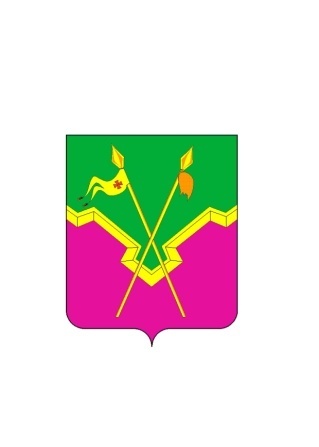 АДМИНИСТРАЦИЯ                                                               ЕЙСКОУКРЕПЛЕНСКОГО СЕЛЬСКОГО ПОСЕЛЕНИЯ   ЩЕРБИНОВСКОГО РАЙОНАРАСПОРЯЖЕНИЕАДМИНИСТРАЦИЯ                                                               ЕЙСКОУКРЕПЛЕНСКОГО СЕЛЬСКОГО ПОСЕЛЕНИЯ   ЩЕРБИНОВСКОГО РАЙОНАРАСПОРЯЖЕНИЕот 19.12.2016                                                 № 51-рсело Ейское Укреплениесело Ейское Укрепление